ПОВОДОМ 75. ГОДИШЊИЦЕ ОД ГЕНОЦИДА НАД СРБИМА      У НЕЗАВИСНОЈ ДРЖАВИ ХРВАТСКОJ   ОДРЖАЋЕ СЕ     П А Р А С Т О СУ ЦРКВИ СВЕТОГ МАРКА У БЕОГРАДУ      суботa 30. јула 2016. године у 10 часова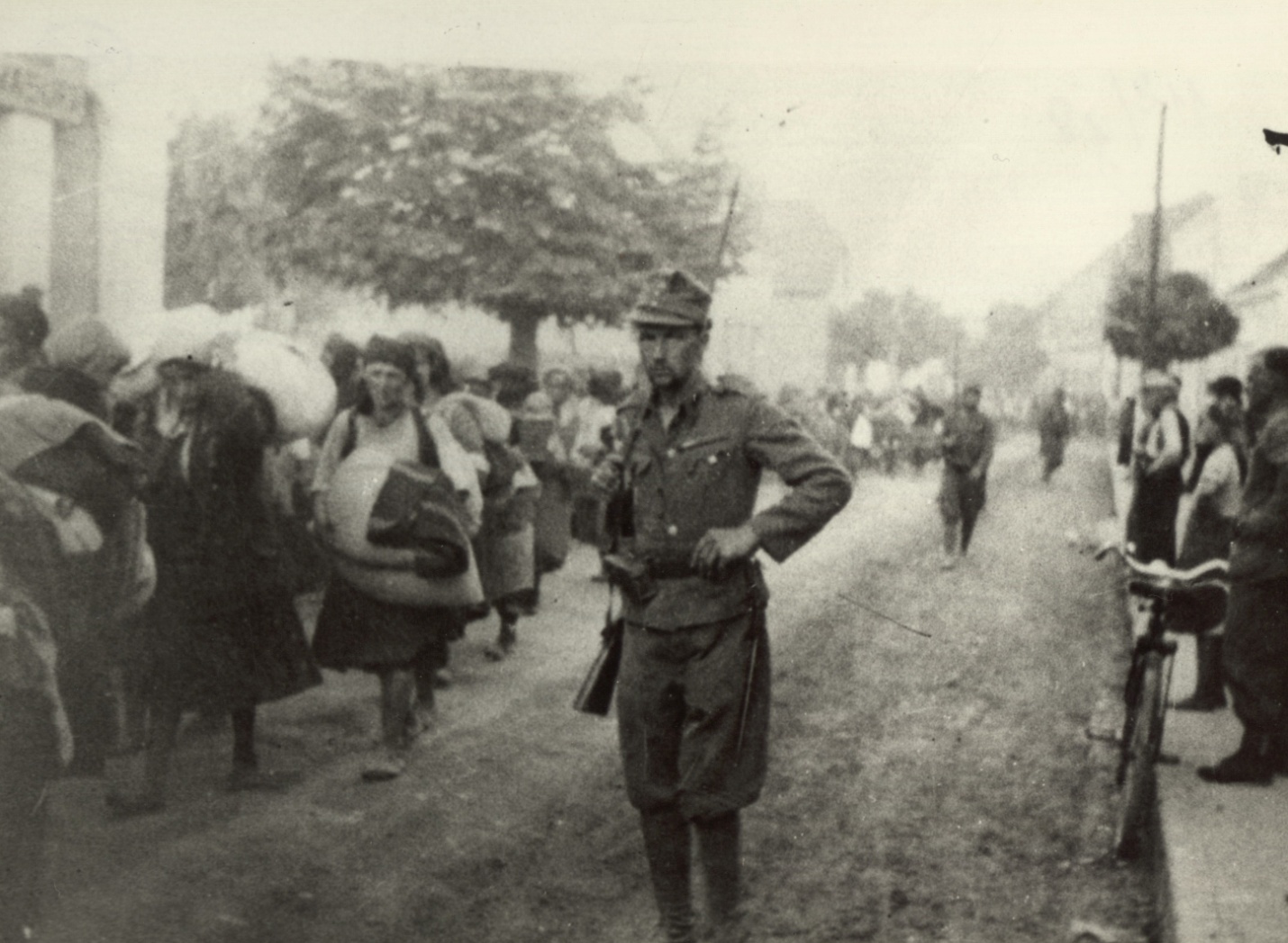   Усташе одводе српски народ (жене и дјецу)  у логор Јасеновац 1941. године